INDICAÇÃO Nº 2507/2015Sugere ao Poder Executivo estudo para instalação de lombada na Rua Armando Salles de Oliveira em frente ao número 103 no bairro Vila Pires, neste município.Excelentíssimo Senhor Prefeito Municipal,                                   Nos termos do Art. 108 do Regimento Interno desta Casa de Leis, dirijo - me a Vossa Excelência para sugerir que, por intermédio do Setor competente, que seja realizado instalação de lombada na Rua Armando Salles de Oliveira em frente ao número 103 no bairro Vila Pires, neste município.Justificativa:                         Moradores das referidas reclamam da falta de responsabilidade de alguns motoristas que trafegam pela referida rua em alta velocidade colocando em risco vários moradores da referida rua e bairro. Os mesmos solicitam que o setor competente uma solução.Plenário “Dr. Tancredo Neves”, em 22 de junho de 2.015.Celso Ávila- vereador - 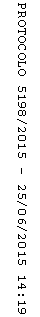 